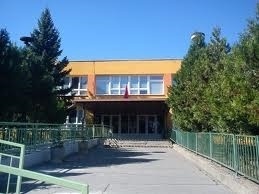 S P R Á V A       o výsledkoch a podmienkach výchovno-vzdelávacej     činnosti    Základnej   školy, Námestie A. H. Škultétyho 735/9                                 vo Veľkom Krtíšiza školský rok   2021/2022SPRÁVAo výsledkoch a podmienkach výchovno–vzdelávacej činnostiZákladnej školy,  Nám. A. H. Škultétyho 735/9, Veľký Krtíš  Predkladá :  Mgr. Jozef Cuper     riaditeľ školy                                           Prerokované v pedagogickej rade  ZŠ                                                         dňa :  03. 10. 2022                                                            Vyjadrenie rady školy :                                                          Rada školy odporúča zriaďovateľovi                                                        schváliť                                                            Správu o výsledkoch a podmienkach                                                         výchovno - vzdelávacej  činnosti  Z Š                                                          Nám. A. H. Škultétyho  vo  V. Krtíši                                                          za školský rok 2021/ 2022predseda Rady školy pri ZŠ                                                  Ing. Adrián Černý                                                                                   ........................................................     Stanovisko zriaďovateľa :                                                                                           Mesto Veľký Krtíš                                                                                                   schvaľuje                                                                          Správu o výsledkoch a podmienkach                                                                           výchovno-vzdelávacej   činnosti   ZŠ                                                                             Nám. A. H. Škultétyho 9  vo V. Krtíši                                                                                     za školský rok 2021/2022                                                                                           Ing. Dalibor  Surkoš                                                                                 ..........................................................                                                                                               za zriaďovateľa Vypracoval :  riaditeľ ZŠ  Mgr. Jozef CuperPodklady :zástupca riaditeľa  pre 1. stupeň Mgr.  Zuzana  Balová zástupca riaditeľa pre 2. stupeň ZŠ Ing. Estera Hrončeková, PhD. vedúci PK a MZVýchodiská a podklady:  Správa je vypracovaná v zmysle :Vyhlášky  MŠ  SR  č. 435/2020  Z. z. o štruktúre  a obsahu správ o výchovno-vzdelávacej činnosti, jej výsledkoch  podmienkach škôl a školských    zariadení  Koncepcie školy na roky 2021/2022Mesačných plánov práce školy na školský rok 2021/2022Vyhodnotení   plnenia    plánov    činnosti   jednotlivých   metodických   združení a  predmetových komisiíInformácií o činnosti Rady školy pri ZŠ Nám. A. H. ŠkultétyhoVyhodnotení     mimoškolských   aktivít,   mesačných    plánov   práce    školy, výsledkovej  listiny  okresných  kôl  predmetových   olympiád  a  postupových súťaží v  školskom    roku  2021 / 2022Plán práce školy na školský rok 2021/2022OBSAH1.A    Základné identifikačné údaje o škole 1.B    Údaje o zriaďovateľovi školy, Rade školy a jej činnosti1.C    Údaje o predmetových komisiách a metodických združeniach – poradných           orgánoch  riaditeľa  školy   Údaje o žiakoch školy za školský rok 2021/20222. B   Údaje o počte zapísaných žiakov do 1. ročníka   Údaje o žiakoch prijatých na štúdium na stredné školy a osemročné gymnázia3.   Výsledky hodnotenia a klasifikácie žiakov podľa poskytovaného stupňa  vzdelania   Klasifikácia a hodnotenie ročníkov za I. polrok 2021/2022 – I. a II. stupeň4.      Uplatňované učebné plány5.      Údaje o  fyzickom  počte  zamestnancov  a plnení   kvalifikačného  predpokladu           pedagogických  zamestnancov  školy ku dňu koncoročnej klasifikácie6.      Odbornosť  vyučovania7.A   Údaje  o aktivitách a prezentácii školy7.B    Prezentácia školy na verejnosti8.      Údaje o projektoch, do ktorých je škola zapojená9.    Údaje o priestorových a materiálnych podmienkach školy10.   Cieľ, ktorý si škola určila v koncepčnom zámere rozvoja školy na príslušný           školský rok a vyhodnotenie  jeho  plnenia11.   Oblasti, v ktorých škola dosahuje dobré výsledky a oblasti, v ktorých sú           nedostatky12.   Spolupráca s rodičmi1. A   Základné identifikačné údaje o škole :Vedúci zamestnanci školy :B  Údaje o zriaďovateľovi školy Názov: mesto Veľký KrtíšSídlo: J. A. Komenského 3, 99001 Veľký KrtíšTelefónne číslo: +421 47/4812 119Stručná informácia o činnosti rady školy za školský rok 2021/2022  Rada  školy  mala   zasadnutia  podľa harmonogramu – v auguste / 26. 8 /, október – online / 4.októbra / a v júli / 1. júla /. Na zasadnutiach Rady školy riaditeľ  školy oboznámil prítomných s rozpočtom školy, aktuálnym počtom žiakov a  zamestnancov školy  v školskom roku 2021/2022, schvaľovali sa dokumenty školy ako ŠkVp, koncepcia školy, školský poriadok, zmeny v RUP ai. V priebehu školského roka nastala zmena vo vyučovaní,  kedy sa prešlo z riadnej dennej formy na dištančnú formu vzdelávania. Počas školského  roka  sa   zasadnutia konali on-line a prezenčne, prerokúvali sa technické záležitosti školy, čerpanie rozpočtu, školské aktivity, Testovanie 5 a 9 ap. Počet zasadnutí : 3- počas školského roka.C Údaje o predmetových komisiách a metodických združeniach – poradných orgánoch riaditeľa školyMZ po dohode so všetkými vyučujúcimi 1. stupňa vedie Mgr. Z. Milatová, zasadnutí sa zúčastňujú vždy všetky vyučujúce 1. stupňa.PK je pracovná skupina učiteľov školy, ktorí vyučujú na 2. stupni ZŠ ten istý ,alebo príbuzný predmet. Jednou z hlavných náplní predmetovej komisie je prerokovanie otázok pedagogického procesu v súlade s ŠkVp -  učebnými osnovami a tematickými celkami. Ďalšou činnosťou predmetovej komisie je inšpirovať žiakov, aby na základe svojich schopností dosiahli čo najvyššiu odbornú a ľudskú úroveň. Činnosť a aktivita predmetovej komisie smeruje tiež k výchove samostatného a tvorivého žiaka pre ďalšie úspešné štúdium rôznych povolaní. Funkcie MZ a PK : metodická, kontrolná, organizačno-materiálna, usmerňovacia. Predmetové komisie a metodické združenia sa stretávajú pravidelne počas školského roka (najmenej 3x), participujú na tvorbe a prípadných zmenách školského vzdelávacieho programu, vypracúvajú program vzdelávania  jednotlivých predmetov na školský rok, venujú  pozornosť príprave žiakov  na súťaže a olympiády, mimovyučovacím  aktivitám školy,  ich príprave a realizácii. A  Údaje o žiakoch školy za školský rok 2021/2022 2. B    Údaje o počte  zapísaných  žiakov do 1. ročníka. 2.C   Údaje o žiakoch prijatých na štúdium na stredné školyŽiaci  9.ročníkaV oblasti profesijnej orientácie žiakov deviatych ročníkov bola celá agenda evidovaná v programe Proforient.  Podľa pokynov ŠVS v Banskej Bystrici boli priebežne odosielané zmeny záujmov. V mesiacoch október až marec sa uskutočnili náborové a informačné stretnutia žiakov deviatych ročníkov so zástupcami stredných škôl ako aj návštevy v rámci dní otvorených dverí na jednotlivých školách z okresu Veľký Krtíš (Spojená škola OA - SOŠ Modrý Kameň, SOŠ Želovce, SOŠ Poľná Veľký Krtíš, ale i  SOŠ technická Lučenec a SOŠ Zvolenská ul. Lučenec – DOD sa neuskutočnili na všetkých plánovaných školách kvôli Covid-19. Vo februári sa uskutočnilo stretnutie rodičov deviatakov s pedagógmi stredných škôl nášho okresu, ktorí ich informovali o možnostiach štúdia na stredných školách. Stretnutia sa zúčastnila aj psychologička a podľa záujmu bola k dispozícii na konzultácie s rodičmi. V oblasti profesijnej orientácie boli poskytované skupinové konzultácie v triedach, ako aj individuálne konzultácie so žiakmi či rodičmi. Žiaci  9.ročníka – umiestnenie na stredných školáchPočet žiakov v 9. ročníku: 	Žiaci  5. a 8.ročníka  3.Výsledky hodnotenia a klasifikácie žiakov podľa  poskytovaného stupňa  vzdelaniaA  Klasifikácia a hodnotenie ročníkov za školský rok 2021/2022 – I. stupeň a II. stupeň4. Uplatňované učebné plányRámcový učebný plán  - 1. a 2.stupeň pre školský  rok  2021/20225.      Údaje o  fyzickom  počte  zamestnancov  a plnení   kvalifikačného  predpokladu           pedagogických  zamestnancov  školy ku dňu koncoročnej klasifikácieOdbornosť  vyučovaniaOdbornosť vyučovania má stúpajúcu tendenciu, už dva roky neabsentujú kvalifikovaní pedagogickí zamestnanci na vyučovanie informatiky, preto je odbornosť vyučovania v tomto predmete výraznejšia. Neodborne sa vyučujú predmety viacmenej len v tom prípade,  keď si pedagogický zamestnanec dopĺňa úväzok predmetom, ktorý nespadá do jeho aprobácie.Na 1. stupni sú všetky vyučovacie hodiny (okrem informatiky) v zmysle rámcového učebného plánu odučené kvalifikovane, všetky vyučujúce spĺňajú požadované kvalifikačné predpoklady.  Celková odbornosť vyučovania – 96,83 %.Na 2. stupni je celková odbornosť vyučovania - 97,50 %. Nedostatky boli v odbornosti vyučovania informatiky, kde zatiaľ nie je možné zabezpečiť 100% úroveň odbornosti na 1. ani na 2. stupni. a vo vyučovaní predmetov , technika a občianska výchova.stupeňstupeň7.  A      Údaje  o aktivitách a prezentácii školyŠkola každoročne realizuje ďalšie bohaté športovo-náučné podujatia ako: škola v prírode, plavecký, lyžiarsky výcvik, čajovňa.Krúžková činnosťV školskom roku pracovali žiaci v týchto krúžkoch s rôznym zameraním: Fyzikálny krúžok  , Matematický krúžok , Angličtina hrou -  2.r., Anglický jazyk , Nebojme sa monitoru - matematika,  Mladý zdravotník 1. st., Mladý zdravotník 2.st.,    Dramatický krúžok , Športové hry 1.-2.r.(florbal, futbal),Stolný tenis , Florbal 1.-2.r.chl.,Basketbal chl. ,Vybíjaná ., Badminton 8.-9.r., Florbal 5.-6.r. diev. , Florbal 7.- 9.r . , Strelecký krúžok, Turistický krúžok 7.-9.r., Anglický jazyk 1.A , Anglický jazyk 3.r. ,Anglický jazyk – 1.B,PC Krúžok , Futbalový krúžok - chlapci , futbalový krúžok - dievčatá Angličtina hrou 1.A , Chcem vedieť slovenčinu I.-II., ,Počítačový krúžok II., Všetkovedko, Žurnalistický krúžok ,  Z každého rožka troška , Poznaj a chráň – 6.-7. r., Učenie hrou, Športový krúžok – 6.C, Vybíjaná 7.-9, strelecký krúžok.7.B    Prezentácia školy na verejnostiPre realizáciu a dosahovanie koncepčných zámerov školy je veľmi dôležitá propagácia školy v meste i v rámci regiónu.  Vzhľadom  na to  využívame všetky dostupné možnosti na prezentáciu školy a činnosti žiakov, prezentáciu školských i mimoškolských aktivít. Dôraz kladieme na realizáciu netradičných aktivít, ktoré robia činnosť školy nekonvenčnou a zážitkovou, zaujímavou pre žiakov i rodičov. Aktivity školy prezentujeme  na webovej stránke školy  a stále ich aktualizujeme. Stránka je zameraná predovšetkým na prezentáciu činnosti žiakov, školské a mimoškolské aktivity a poskytuje základné informácie o škole.Údaje o projektoch, do ktorých je škola zapojená9.   Údaje o priestorových a materiálnych podmienkach  školy    Škola je vybavená moderným chemicko-fyzikálnym laboratóriom, multimediálnou učebňou s 30 ks pc, má  2 jazykové učebne, dve počítačové učebne , priestor na prácu v dielni , školskú kuchynku a školský pozemok na pestovateľské práce. Má veľkú  telocvičňu vybavenú adekvátnymi pomôckami a športovými potrebami, tiež malú gymnastickú telocvičňu so zrkadlami, ktorá môže slúžiť aj ako tanečná miestnosť.Každá trieda je vybavená interaktívnou tabuľou, dataprojektorom a tiež notebookom, čo umožňuje využívanie IKT počas každej vyučovacej hodiny. Všetci vyučujúci majú možnosť pripojiť sa na internet prostredníctvom Wi-Fi siete, ktorá bola zmodernizovaná. Každá trieda je vybavená skrinkami, v ktorých je uložený notebook a reproduktory.   Multimediálna učebňa vybavená 3D dataprojektorom, ktorý dáva priestor premietaniu zábavných i vzdelávacích 3D filmov.      V tomto školskom roku sme zmodernizovali detské ihrisko nákupom preliezok a rôznych ďalších zariadení na oddychovú činnosť nielen pre ŠKD, ktoré priebežne vybavujeme hračkami, vzdelávacími pomôckami, každé oddelenie má  televízor. Školská jedáleň naďalej  podáva dva druhy obedov. Žiaci si prostredníctvom elektronického systému majú možnosť objednať stravu. V tomto školskom roku sa v školskej  jedálni odstravovalo cca 505 stravníkov denne. Zmodernizovali sme priestory kuchyne prerobením vzduchotechniky a v telocvični sme vymenili podlahu.Počas školského roka sme  zabezpečovali chod školy vo všetkých oblastiach, nakupovali sme učebné pomôcky, výučbové programy podľa požiadaviek učiteľov. V rámci projektu Letná škola sme zabezpečili ďalšie školské pomôcky. Všetky triedy našej školy sú prerobené.Pre lepšiu kontrolu dochádzky zamestnancov a žiakov sme v škole zabezpečili 4 čítacie zariadenia , pravidelne každý školský rok dokupujeme a vymieňame skrinky na prezúvanie..10. Cieľ, ktorý si škola určila  v koncepčnom zámere rozvoja školy na príslušný školský rok a vyhodnotenie jeho plnenia Analýza  výchovno – vzdelávacích výsledkov za školský  rok  2021/ 2022Škola chce byť otvorenou školou pre verejnosť – rodičov, žiakov, spolupracujúce organizácie a širokú verejnosť. Dáva priestor na činnosť krúžkov a mimoškolských aktivít.   Vo výchovno-vzdelávacom procese  sme sa počas školského roka riadili  platnou legislatívou ( učebné plány, učebné osnovy, vzdelávacie štandardy, TVVP, Školský vzdelávací program ). Osobitnú pozornosť sme venovali talentovaným žiakom, ktorí sa zapájali do  súťaží na okresnej i krajskej úrovni. Vytvárali sme podmienky pre vzdelávanie žiakov  zo sociálne znevýhodneného prostredia i žiakov so špeciálnymi výchovno-vzdelávacími potrebami (začlenení žiaci), pre ktorých sú vypracované individuálne výchovno-vzdelávacie plány.    Pozitívne  hodnotíme predovšetkým úspechy žiakov pri rozmiestnení na stredných školách, úspechy v súťažiach, realizáciu rôznych netradičných aktivít počas i mimo vyučovania. Prioritné pre nás je modernizovať vyučovací proces prostredníctvom  výpočtovej techniky, do tohto času sa nám podarilo vybaviť všetky triedy interaktívnymi tabuľami s príslušenstvom.  V tomto školskom roku bolo na škole začlenených 47 žiakov  s poruchami učenia i poruchami správania. S týmito žiakmi individuálne pracuje školský špeciálny pedagóg,  sociálny pedagóg a školský psychológ.  Začleneným žiakom sa počas školského roka  individuálne venoval i asistent učiteľa.Školský sociálny pedagóg  spolu s  triednymi  učiteľmi a rodičmi rieši problémy žiakov týkajúce sa správania i dochádzky.Počas školského roka sme spolupracovali s nasledovnými inštitúciami: Centrum pedagogicko-psychologického poradenstva a prevencie Veľký Krtíš, Špeciálno-pedagogická poradňa Veľký Krtíš, ZŠ internátna pre žiakov s chybami reči Lučenec a súkromným centrom psychologického poradenstva VOXPSYCHÉ, s.r.o. vo Veľkom Krtíši pri   diagnostike  žiakov  s  poruchami učenia a správania, pri  organizovaní rôznych besied  pre  žiakov školy.  V spolupráci s  CPPPaP vo Veľkom Krtíši pokračujeme v programe profesijnej orientácie so žiakmi už od 6. ročníka. 11. Oblasti, v ktorých škola dosahuje dobré výsledky a oblasti, v ktorých      sú  nedostatkyŠkola dosahuje výborné výsledky v súťažiach v oblasti športu, v recitačných súťažiach zo SJL, v oblasti jazykov i ostatných predmetov. Žiaci školy sa pravidelne zapájajú do matematických súťaží , sú úspešní v činnostiach s environmentálnou.V tomto školskom roku sa žiaci 1.stupňa zúčastnili na základe odporúčania MŠ VVaV SR v škole v prírode v lokalite Mlynky – Biele Vody  a taktiež škola organizovala lyžiarsky výcvik v rekreačnom zariadení Vyšná Boca.  V tomto školskom roku opakovane naši žiaci, členovia zdravotníckeho krúžku, prezentovali  svoje zručnosti pri rôznych príležitostiach, spolupracovali  s hasičským zborom, políciou, materskými školami a červeným krížom. Nedostatky vidíme  v dosahovaní výchovno – vzdelávacích výsledkov žiakov, ktoré  nie sú vždy na požadovanej úrovni, čo je  u niektorých žiakov spôsobené malým záujmom o úspešnosť v škole a nedostatočnou vnútornou motiváciou. Tento nedostatok  sa snažíme riešiť  v spolupráci s psychologickou poradňou formou besied so spomínanou tematikou ( efektívne učenie, ako sa učiť), pohovormi s rodičmi i žiakmi. 12.    Spolupráca s rodičmi a organizáciamiPočas  školského roka  spolupracujeme  s radou  rodičov, v ktorej sú volení zástupcovia rodičov z každej triedy. Priebežne počas školského roka sa s členmi rady rodičov pravidelne stretávame  a to minimálne 3 x ročne, podľa  potreby i častejšie. ZRPŠ je nám nápomocné pri zabezpečovaní školských aktivít, pri nákupe učebných pomôcok i pri oceňovaní žiakov na záver školského roka. Spoločne s nimi organizujeme každoročne i školský ples – minulý rok sa nekonal z dôvodu Covid 19. Individuálnu spoluprácu s rodičmi hodnotíme ako veľmi dobrú ( spolupráca pri riešení problémov so žiakmi – záškoláctvo, výchovno-vzdelávacie problémy či začlenenie žiakov). V spolupráci s rodičmi i s poradenskými zariadeniami sa nám darí vplývať na správanie žiakov, ich výsledky v škole, či zníženie počtu neospravedlnených hodín.    Aktivity školy, súvisiace so zapojením rodičov do života školy, sú zamerané na oblasť komunikácie s rodičmi, vzájomné poskytovanie informácií o živote školy, triedy a vyučovacích výsledkoch i o tom, ako sa dieťaťu v škole i mimo nej darí.  Počas školského roka aktívne spolupracujeme so zriaďovateľom - mestom Veľký Krtíš. V tomto školskom roku sa nám podarilo v spolupráci so zriaďovateľom zabezpečiť rekonštrukciu   podlahy v telocvični a rekonštrukciu školskej kuchyne zabezpečením výmeny vzduchotechniky.Spoluprácu s CVČ, kde mnohí naši žiaci navštevujú   rôzne   záujmové  krúžky, tiež vnímame ako veľmi dobrú. Pedagogickí  zamestnanci   sú   už dlhoročne členmi hodnotiacich komisií olympiád a športových súťaží.       Spolupracujeme  s CPPaP a Špeciálno- pedagogickou poradňou  pri ŠZŠ vo V. Krtíši a ambulanciou klinickej psychológie Vox psyché s.r.o. vo Veľkom Krtíši  pri   diagnostike  žiakov  s  poruchami učenia a správania,  pri  organizovaní besied  pre  žiakov školy.Škola aktívne spolupracuje i so strednými školami. Naši žiaci sa zúčastňujú dní otvorených dverí na stredných školách, našu školu zas navštevujú výchovní poradcovia zo spomínaných škôl pri prezentácii ich činnosti a  obsahu štúdia.  Intenzívne rozvíjame spoluprácu i s MŠ. Našu školu deti navštevujú v rámci dní otvorených dverí. Vyučujúce 1. a 2. stupňa sú členkami poroty pri organizovaní súťaží  a olympiád na MŠ.  Počas školského roka spolupracujeme aktívne i s OPZ vo V. Krtíši – prednášky a besedy. S OPZ tiež spolupracujeme  v prípade  riešenia  záškoláctva a riešenia priestupkov žiakov.   Aktívne spolupracujeme s Úradom práce vo V. Krtíši – aktivačná činnosť. Na škole  pracovalo 5 zamestnancov na aktivačnú činnosť /upratovanie a  informátorky /. S úradom  práce  spolupracujeme  i pri zabezpečovaní  finančných prostriedkov pre žiakov v hmotnej núdzi. V prípade potreby riešime so sociálnym odborom i priestupky a školskú dochádzku žiakov. Sociálny pedagóg školy aktívne spolupracuje i s Komunitným centrom menšín vo Veľkom Krtíši, ktoré je nám nápomocné pri riešení problémov  s rodičmi a žiakmi v nepriaznivej sociálnej situácii ohrozenými sociálnym vylúčením alebo s obmedzenou schopnosťou sa spoločensky začleniť alebo samostatne riešiť svoje problémy pre zotrvávanie v priestorovo segregovanej lokalite s prítomnosťou koncentrovanej a generačne reprodukovanej chudoby.     Mnohé aktivity v školskom roku 2021/2022 obmedzil, alebo nám nedovolil realizovať Covid 19.1. Názov školy :                   Základná škola2. Adresa školy :                   Námestie  A. H. Škultétyho 735/9, 990 01 Veľký Krtíš3. Telefónne číslo :               047/ 483 04 01, 0911272138, 09102721384.  e-mailová adresa :            zsskultetyho@gmail.com, web : http://www.zsahsvk.eu/5. Rada školy:Meno a priezvisko FunkcieMgr. Jozef  Cuperriaditeľ školyIng. Estera Hrončeková, PhD. zástupkyňa školy pre  2.stupeňMgr. Zuzana Balovázástupkyňa školy pre  1.stupeň Mgr. Eva Rozkošovávýchovný poradca Jana  Vargová   vedúca ŠK a ŠJP.č.                    Meno a priezviskoFunkciaZvolenýdelegovaný za 1Ing. Adrián Černýpredseda RŠzástupca rodičov2PhDr. Peter Plavecpodpredseda RŠdeleg. zást. zriaďovateľa3Ing. arch. Mária Kyseľovádeleg. zást. zriaďovateľa4MVDr. Alex Felberdeleg. zást. zriaďovateľa5Ing. Milena Jakabovádeleg. zást. zriaďovateľa6MUDr. Štefan Brausteinzástupca rodičov7Mgr. František Hívešzástupca rodičov8         Ing. Štefan Horváthzástupca rodičov9       Ing. Estera Hrončeková, PhD.ped. zbor  ZŠ10Mgr. Zuzana Bartošováped. zbor  ZŠ11Jana Vargovázástupca techn. pers.Metodické združenie– 4. ročník – Mgr. Z. MilatováPredmetové komisieSlovenský  jazyk                                         -  vedúca   Mgr. M.JačmeníkováCudzie jazyky                                              -  vedúca  Mgr. E.RozkošováGeografia, dejepis, občianska výchova       - vedúca   Mgr. M. Hovorková Fyzika, chémia, biológia                            -  vedúca  Mgr. E. GlézlováTelesná a športová, hudobná, etická, výtvarná výchova , technická výchov – vedúca Mgr. M.                                                                                                     GregušováMatematika a informatika                           - vedúca Ing. M. KomadováStav k 15.9.2021Stav k 15.9.2021Stav k 15.9.2021Stav k 15.9.2021Stav k 15.9.2021Stav k 15.9.2021Stav k 31.8.2022Stav k 31.8.2022Stav k 31.8.2022Stav k 31.8.2022Stav k 31.8.2022RočníkPočet triedPočet žiakovZ toho začlenPočet odd.ŠKDPočetžiakov ŠKDPočetTriedPočetŽiakovZ tohozačlen.Počet odd.ŠKDPočetžiakov  ŠKD125306167253061652252125313366136614254225525370537056362113641173701036910837683769937593759Spolu2457847616724581486165Počet žiakovDievčatápočet                Odkladypočet              Nezaškolení v MŠpočet                  Počet triedsamostatnéZapísaní  :    6538302Gymnáziáspoludievč.v  o k r e s eVeľký Krtíš                    661060Gymnázium A. H. Škultétyho, Školská 21, Veľký Krtíš                              74mimo okresVeľký Krtíš                   661009 Súkromné gymnázium  Banskobystrické, Ružová ulica 15574/15B, 97411 Banská Bystrica11     661008Evanjelické gymnázium , Skuteckého 5, Banská Bystrica11    661001Gymnázium A. Sládkoviča, J.A. Komenského 18, 97401 B. Bystrica21     661034Gymnázium B.S. Timravy, Haličská cesta 9, Lučenec11    661064Gymnázium Ľ. Štúra, Hronská 1467/3, 96049 Zvolen11     661007Katolícke gymnázium, Hurbanova 9, 97401 B. Bystrica11S p o l u Gymnáziá1410Umelecké školyspoludievč.mimo okresVeľký Krtíš      662550Súkr. škola umel. priemyslu, Môťovská cesta 8164, Zvolen11Spolu Umelecké školy           1          1Zdravotnícke školymimo okresVeľký Krtíš                    661511Stred.zdravotnícka škola, Lúčna 2, Lučenec                                     44S p o l u   Zdravotnícke školy44Ekonomické, obchodné SOŠspoludievč.v  o k r e s eVeľký Krtíš                    666133Spojená škola - OA, Jarmočná 1, Modrý Kameň                                    109      666420SŠ-SOŠ obchodu a služieb, Jarmočná 1, Modrý Kameň                              53mimo okresVeľký Krtíš                    666501SOŠ hot.služieb a obchodu, Školská 5,  97590, B. Bystrica32      666101Obchodná akadémia, J.G.Tajovského25,  Banská Bystrica21      663044SOŠ Hotelových služieb a dopravy, Zvolenská cesta 83, 98401 Lučenec20      666118Obchodná  akadémia, Lúčna 4, 98416 Lučenec33S p o l u   Ekonomické, obchodné SOŠ2518Pedagogické školyspoludievč.mimo okresVeľký Krtíš                    667220Pedagog. a sociál. akadémia, J.A. Komenského 12, Lučenec                          22S p o l u   Pedagogické školy22Technické, dopravné SŠspoludievč.mimo okresVeľký Krtíš                    668301SŠ – SOŠ elektrotechnická, Zvolenská cesta18, Banská Bystrica                 40     613005SOŠ Technológií a remesiel, Ivanská cesta 21, 82375 Bratislava10     645701SOŠ Veterinárna,  Drážovská 8/14, 95012 Nitra11    668144SOŠ Technická, J. Švermu 1, 96001 Zvolen11S p o l u   Technické, dopravné SOŠ72SOŠ ostatnéspoludievč.v  o k r e s eVeľký Krtíš                    663074Stredná odborná škola, Poľná 10, Veľký Krtíš      83mimo okresVeľký Krtíš                    664001Spoj. škola – SOŠ stavebná, Kremnička 10, Banská Bystrica 20      661201Stredná športová škola, Trieda SNP 54, 97401 Banská Bystrica41      664501SPŠ J. Murgaša, Hurbanova 6, Banská Bystrica40      663730SOŠ Drevárska, Lučenecká 2193, 96001 Zvolen10S p o l u   SOŠ ostatné194                             Počet žiakov končiacich ZŠ7453Počet žiakov Prehľad o počte žiakov 5. ročníka prijatých na 8-ročné gymnáziá a iné školyPrehľad o počte žiakov 5. ročníka prijatých na 8-ročné gymnáziá a iné školyPrehľad o počte žiakov 5. ročníka prijatých na 8-ročné gymnáziá a iné školyPrehľad o počte žiakov 5. ročníka prijatých na 8-ročné gymnáziá a iné školyPrehľad o počte žiakov 5. ročníka prijatých na 8-ročné gymnáziá a iné školyPrehľad o počte žiakov 5. ročníka prijatých na 8-ročné gymnáziá a iné školyPočet žiakov            Osemročné gymnáziá           Osemročné gymnáziá           Osemročné gymnáziáEvanjelické gymnázium, Banská BystricaEvanjelické gymnázium, Banská BystricaEvanjelické gymnázium, Banská Bystrica5. ročníkPrihláseníúspešníprijatíprihláseníúspešníPrijatí5. ročník3330008. ročník          0         0         01111.stupeň2.stupeň2.stupeňSPOLUPočet žiakovPočet žiakovPočet žiakov225353353578Počet chlapcovPočet chlapcovPočet chlapcov107181181288Počet dievčatPočet dievčatPočet dievčat118172172290Prospelo celkom žiakovProspelo celkom žiakovProspelo celkom žiakov225351351576Neprospelo celkom žiakov     Neprospelo celkom žiakov     Neprospelo celkom žiakov     0222Opravné skúškyOpravné skúškyOpravné skúšky0333Neklasifikovaní žiaciNeklasifikovaní žiaciNeklasifikovaní žiaci0000Napomenutie od triedneho učiteľaNapomenutie od triedneho učiteľaNapomenutie od triedneho učiteľa0000Pokarhanie od triedneho učiteľaPokarhanie od triedneho učiteľaPokarhanie od triedneho učiteľa0222Pokarhanie od riaditeľa školyPokarhanie od riaditeľa školyPokarhanie od riaditeľa školy1445Správanie – znížený stupeň  2.Správanie – znížený stupeň  2.Správanie – znížený stupeň  2.0777                      znížený stupeň  3.                      znížený stupeň  3.                      znížený stupeň  3.0111                  znížený stupeň  4.                  znížený stupeň  4.                  znížený stupeň  4.0000Pochvala od triedneho učiteľaPochvala od triedneho učiteľaPochvala od triedneho učiteľa24454569Pochvala od riaditeľa školyPochvala od riaditeľa školyPochvala od riaditeľa školy23505073Mimoriadna pochvalaMimoriadna pochvalaMimoriadna pochvala0000Vymeškané hodiny celkomVymeškané hodiny celkomVymeškané hodiny celkom23 40334 69934 69958 102Vymeškané hodiny ospravedlnenéVymeškané hodiny ospravedlnenéVymeškané hodiny ospravedlnené23 02134 47934 47957 500Vymeškané hodiny neospravedlnenéVymeškané hodiny neospravedlnenéVymeškané hodiny neospravedlnené382220220602Priemer vymeškaných hodín na žiakaPriemer vymeškaných hodín na žiakaPriemer vymeškaných hodín na žiaka81,54110,15110,1596,51Priemer ospravedlnených hodínPriemer ospravedlnených hodínPriemer ospravedlnených hodín80,21109,45109,4595,51Priemer neosprav. HodínPriemer neosprav. HodínPriemer neosprav. Hodín1,330,690,691,00Počet tried           Počet žiakov              I. stupeň              I. stupeň              I. stupeň                II. stupeň                II. stupeň24578tried  - 225 ž.tried  - 225 ž.tried  - 225 ž.15 tried – 353 ž.15 tried – 353 ž.Vyučovanie podľa učebného plánu4. ročník a  8. aj  9.   ročník v tomto školskom roku postupovali podľa školského vzdelávacieho programu platného od 01.09.2008 schváleného Radou školy a PR školy. 1. ,2.,3.  ročník a 5., 6.,7. ročník postupovali v zmysle inovovaného školského vzdelávacieho programu platného od 01.09.2015 schváleného Radou školy a PR školy. Vzdelávacia     oblasťVyučovací predmet              ročník  primárne vzdelávanie              ročník  primárne vzdelávanie              ročník  primárne vzdelávanie              ročník  primárne vzdelávanie              ročník  primárne vzdelávanie              ročník  primárne vzdelávanie              ročník  primárne vzdelávanie              ročník  primárne vzdelávanieRočníknižšie stredné vzdelávanieRočníknižšie stredné vzdelávanieRočníknižšie stredné vzdelávanieRočníknižšie stredné vzdelávanieRočníknižšie stredné vzdelávanieRočníknižšie stredné vzdelávanieRočníknižšie stredné vzdelávanieRočníknižšie stredné vzdelávanieRočníknižšie stredné vzdelávanieRočníknižšie stredné vzdelávanie Vzdelávacia     oblasťVyučovací predmet1.2.2.3.4.4.ƩƩ5.5.6.6.7.7.89.9.ƩJazyk a komunikáciaSlovenský jazyk a literatúra98+18+17+177313155554+14+155524Jazyk a komunikáciaAnglický jazyk333663+23+2333333315Matematika a práca s informáciamiMatematika4+14+14+14+14+14+116164+14+14+14+14+14+14+15521Matematika a práca s informáciamiinformatika+1+11112211111114Človek a prírodaPrvouka12233Človek a prírodaPrírodoveda12233Človek a prírodaFyzika22112116Človek a prírodaChémia222115Biológia221+11+12211+11+17Človek a spoločnosťVlastiveda12233Človek a spoločnosťDejepis1+11+1111112+12+16Človek a spoločnosťGeografia22111111+11+16Človek a spoločnosťObčianska náuka11111114Človek a hodnotyEtická výchova, náboženská výchova111111441111111115Človek a svet prácePracovné vyučovanie11122Človek a svet práceTechnika1111111115Umenie a kultúraHudobná výchova1111114411111114Umenie a kultúraVýtvarná výchova222111 6 6111111111 5Zdravie a pohybTelesná a športovávýchova2222228822222222210        základ2020202325258888242425252626272525127  Disponibilné           hodiny2332118833444435519      spolu2223232526269696272729293030303030146Finančná gramotnosť+1+1Nemecký/Ruský jazyk+2+2+2Ekonomika domácnosti/ Nemecký, ruský jazyk+2ZŠPočetŠkolský klub detíPočetzamestnanci ZŠ spolu 73zamestnanci ŠKD6z toho  pedag.  zamestnanci.41+1MDz toho  PZ6- kvalifikovaní40+1- kvalifikovaní6- nekvalifikovaní 1- nekvalifikovaní0- doplňujú si vzdelanie0z toho neped. zam.0-odborný zamestnanec2z toho neped. zamestnanci17- asistent učiteľa5Školská jedáleň8- upratovačky          5vedúca ŠJ1- ostatní2kuchárky7- personalistka1- ekonómka1Odborne                      NeodborneSlovenský jazyk                       124 hodín  týždenne100%0Anglický jazyk                           24 hodín100%0Matematika                                 64 hodín100%0Prírodoveda                                 12 hodín  100%0Prvouka                                       12 hodín100%0Vlastiveda                                   12 hodín100%0Výtvarná výchova                       24 hodín  100%0Telesná výchova                         32 hodín 100%0Hudobná výchova                       16 hodín100%0Pracovné vyučovanie                    8 hodín100%0Informatika/Informat. výchova     8 hodín             90%10%Etická/ náboženská výchova        5/11 hodín 100%0Odborne                      NeodborneSlovenský jazyk a literatúra              96 hodín   týždenne100%Anglický jazyk                                   60 hodín100%Nemecký jazyk                                  8 hodín100%Ruský jazyk                                       4 hodín100%Dejepis                                               28 hodín100%Geografia                                           24 hodín100%Občianska náuka                                16 hodín95%          5%Matematika                                        75 hodín100%Fyzika                                                24 hodín100%Chémia                                              20 hodín100%Biológia                                             32 hodín100%Svet práce/technika, techn.výchova  20 hodín90%            10%Výtvarná výchova                             20 hodín100%Hudobná výchova                             16 hodín100%Telesná a športovávýchova               40 hodín100%Etická / náboženská výchova           5/15hodín100%Informatika/Informat. výchova          16 hodín100%Ekonomika domácnosti 7. Ročník    4 hodiny100%Školský ples – rodičia, učitelia, priatelia školy – / uskutočnili sme ho  už  13 x / V jedálni školy. Nerealizoval sa kvôli Covid 19Prijatie žiakov 1.ročníka do „Cechu školáka“Oficiálna časť na MsÚ vo V. Krtíši, zábavná časť v školskej telocvični. Žiakom školy sú pri tejto príležitosti odovzdané tričká s logom školy a „preukazy  prváka“. Pre rodičov prvákov je pripravené malé občerstvenie, z tejto aktivity sa vyhotoví digitálny záznamSlávnostný ukončenie pri príležitosti ukončenia povinnej školskej dochádzky – 9.r. Oficiálna časť na MsÚ vo V. Krtíši sa konala , zábavná a oficiálna časť v jedálni Deň otvorených dverí – pre rodičov budúcich prvákov spojený s prezentáciou školy, jej činnosti a mimoškolských aktivít - marecPrezentácia / filmové zábery o škole, triede, priestoroch školy/.Možnosť pre rodičov zúčastniť sa vyučovania.Deň otvorených dverí pre rodičov budúcich piatakov - marecRealizuje sa obdobnou formou ako pre rodičov budúcich prvákov.Fašiangové dni ,Helloween, Vianoce,  Deň zdravia – Deň jablka Pripomenutie  si starých tradícií,  zhotovovanie výrobkov, pečenie perníkov  ap.Aj v tomto školskom roku sme uskutočnili večerný helloweensky  pochod masiek ulicami mesta – žiaci i rodičia. Vianočné tradície v našom regióne / HNOS Veľký Krtíš /Regionálne tradície, priblíženie ľudových zvykov. Tvorivé dielne - VianoceDopoludnie, kde si deti pripomenuli zvyky našich starých mám / vlastnoručné pečenie medovníčkov, výroba vianočných ozdôb ap./Vianočné trhy Školské vianočné trhy, predaj výrobkov, výťažok je venovaný žiakom, ktorých rodiny sú v núdzi. Nerealizovali sme. Noc s AndersenomV tomto školskom roku sa tejto zúčastnilo 110 žiakov, je to noc plná zážitkov – čítanie, súťaže, testovanie vedomostí i zdatnostiFašiangový karnevalPrehliadka masiek – 1. stupeň, v tomto školskom roku aj 2. stupeň – sa nerealizovalExkurzie – dejepisno-náučnéNávšteva kultúrnych pamiatok a zaujímavostí nielen nášho regiónu.Dopravná výchovaZískavanie teoretických a praktických vedomostí  i zručností z dopravnej výchovy.Stretnutie s  políciouPrezentácia práce policajtov, besedy s policajtmi – nebezpečenstvo drog, kriminalita, trestná zodpovednosťDeň dobrosrdečnosti ŠKDŽiaci v ŠKD pripravili pre všetkých, ktorí v tento deň navštívili školu darčeky a veľa, veľa úsmevov Deň úcty k staršímV tento deň sme pozvali bývalých kolegov – dôchodcov na spoločenské posedenie spojené s kultúrnym programom.Gratulujeme spolužiakomRelácia v školskom rozhlase, kde členky divadelného krúžku každý deň zablahoželali oslavujúcim spolužiakom  Škola  sa  na  verejnosti  prezentuje- cestou krúžkovej činnosti – výstavy, športové súťaže, olympiády, turistické aktivity, divadielka,  prezentácia prvej pomoci -  zdravotnícky krúžok - pravidelné aktívy ZRPŠ, Rady školy, stretnutia s rodičmi na školských podujatiach- webová stránka školywww.zsahsvk.eu- týždenník POKROK- školský časopis Školovinky- mimoškolské aktivity - príležitostne cestou iných médií – rozhlas, televízia- školský plesStrom životaProjekt  so zameraním  na ochranu  životného prostrediaNoc s Andersenom celoslov. projekt Projekt zameraný na čítanie, prácu s knihou, spolupráca s knižnicouHodina deťomNa škole bola vykonaná finančná zbierka Dopravná výchova    I v tomto školskom roku sa žiaci 1. stupňa  zapojili do dopravného projektu  zameraného na bezpečnosť na cestách, kde  teoreticky i prakticky riešili  dopravné situácie. Tento projekt zabezpečuje p. Ing. Gabúl, riaditeľ SAD v Modrom Kameni. Vedomosti si overia prakticky na improvizovanom dopravnom ihrisku na nádvorí školy.Pomáhajúce profesieProjekt so zameraním na inklúziu, projekt zabezpečuje vytvorenie inklúzivného tímuLetná školaProjekt na doplnkové vzdelávanie detí výchovnou a hravou formouPEER programRovesnícke skupiny – riešenie problémov súvisiacich so závislosťou, xenofóbiou, rasizmom, predsudkami ap.  Jarný enviro trojbojStrom života – enviro súťaž zameraná na ochranu životného prostrediaPreventívne aktivity OR PZ VK na ochranu detí pred násilímProjekt zameraný na ochranu detí pred socio- patologickými javmi a ich predchádzaniuSWOT analýzaSilné stránkybohatá činnosť krúžkovodbornosť vyučovaniavybavenosť IKT technikou – interaktívne tabule s príslušenstvom vo všetkých triedachpráca s individuálne začlenenými žiakmi vo všetkých triedach ďalšie vzdelávanie pedagogických zamestnancov školský špeciály pedagógškolský sociálny pedagógdetské ihrisko pre ŠKDmultifunkčné ihriskovydávanie školského časopisu klíma v školetenisové kurtyškolská jedáleň – výber z dvoch jedálSlabé stránkynepostačujúce priestory na zriadenie ďalších odborných učební, samostatných priestorov pre ŠKD,  nekvalifikované vyučovanie informatikyPríležitostiširšie využívanie IKT na vyučovaní pedagogickými zamestnancami i žiakmiužšia spolupráca s rodičmizapájanie sa do projektov na modernizáciu vyučovania, zapájanie sa do projektov vyhlasovaných MŠ SR i inýchďalšie vzdelávanie učiteľov  individuálna práca s talentovanými žiakmiobnova knižničného fondu v školskej knižniciasistenti učiteľaomladzujúci sa pedagogický kolektívOhrozeniazvyšovanie požiadaviek na školu, zvyšujúce sa finančné náklady na prevádzku školy, slabé a finančne nemotivujúce možnosti zamestnania v meste, slabý záujem niektorých rodičov o činnosť školy, migrácia obyvateľstva,nedostatok kvalifikovaných učiteľov– matematika,  informatika